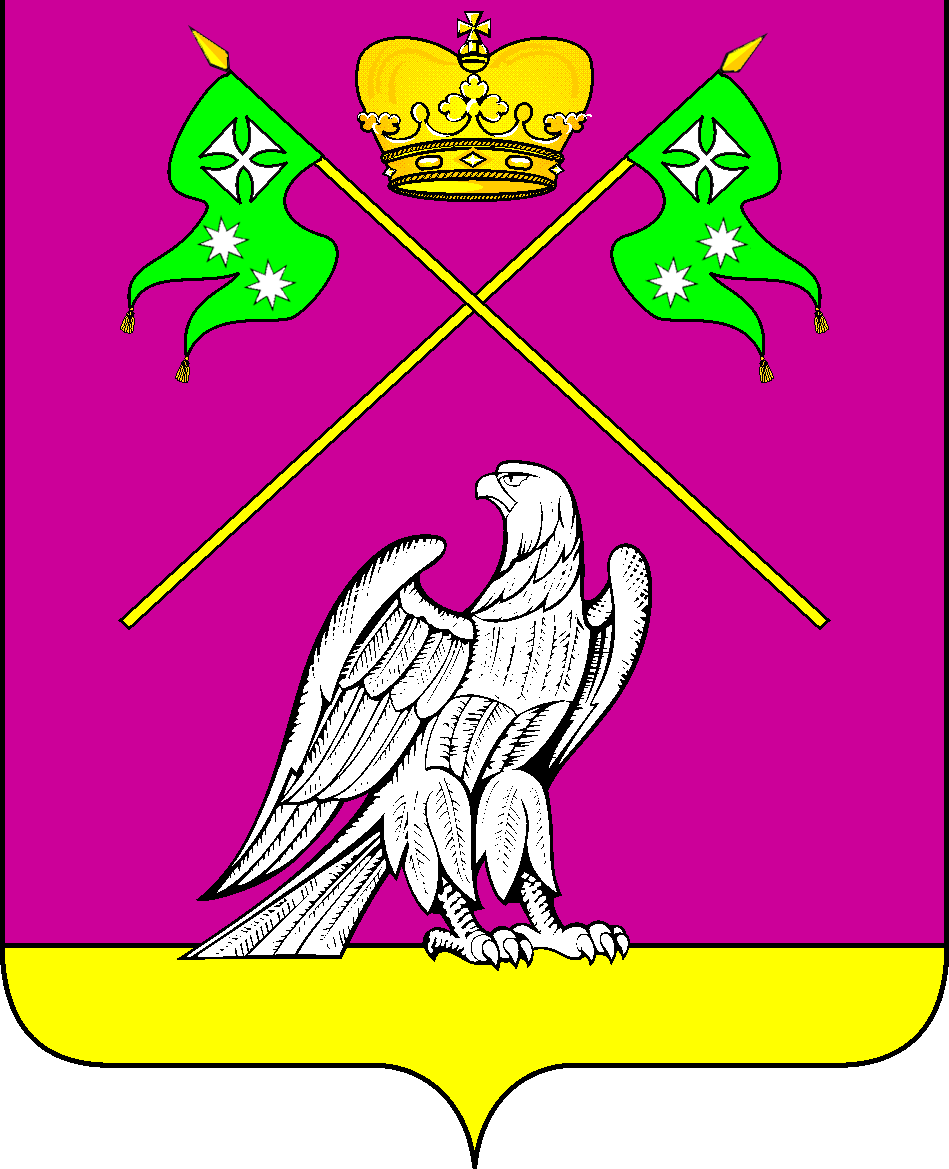 АДМИНИСТРАЦИЯ    МУНИЦИПАЛЬНОГО  ОБРАЗОВАНИЯВЫСЕЛКОВСКИЙ  РАЙОНПОСТАНОВЛЕНИЕот 01.11.2023		                                      № 1703ст-ца ВыселкиО внесении изменений в постановление администрации муниципального образования Выселковский район от 27 сентября 2018 года № 1047 «Об утверждении персонального состава антитеррористической комиссии в муниципальном образовании Выселковский район»В связи с кадровыми изменениями в персональном составе антитеррористической комиссии муниципального образования Выселковский район постановляю:Внести изменения в приложение к постановлению администрации муниципального образования Выселковский район от 27 сентября 2018 года № 1047 «Об утверждении персонального состава антитеррористической комиссии в муниципальном образовании Выселковский район», изложив его в новой редакции (приложение).Считать утратившим силу постановление администрации муниципального образования Выселковский район от 30 января 2023 года № 130 «О внесении изменений в постановление администрации муниципального образования Выселковский район от 27 сентября 2018 года № 1047 «Об утверждении персонального состава антитеррористической комиссии в муниципальном образовании Выселковский район».Отделу Муниципальный центр управления администрации муниципального образования Выселковский район (Абушаев) обеспечить размещение настоящего постановления на официальном сайте администрации муниципального образования Выселковский район в информационно-телекоммуникационной сети «Интернет».Постановление вступает в силу со дня его подписания.Глава муниципального образования Выселковский район                                                      С.И.ФирстковПЕРСОНАЛЬНЫЙ СОСТАВ антитеррористической комиссии муниципальногообразования Выселковский районЗаместитель главы муниципального образования Выселковский район                                                     Д.С. РомасьПРИЛОЖЕНИЕ к постановлению администрации муниципального образования Выселковский районот ______________ № _____«ПРИЛОЖЕНИЕ УТВЕРЖДЕНпостановлением администрации муниципального образования Выселковский районот 27.09.2018 № 1047(в редакции постановления администрации муниципального образования Выселковский районот _____________ № _____)ПРИЛОЖЕНИЕУТВЕРЖДЕНпостановлением администрации муниципального образования Выселковский районот 27.09.2018 № 1047ФирстковСергей Ивановичглава муниципального образования Выселковский район, председатель антитеррористической комиссии;РомасьДмитрий СергеевичБойко                                       Андрей Ивановичзаместитель главы муниципального образования Выселковский район, заместитель председателя антитеррористической комиссии;- главный специалист сектора по профилактике    правонарушений взаимодействия с правоохранительными органами   обеспечение деятельности антинаркотической комиссии администрации муниципального    образования Выселковский район,секретарь антитеррористической комиссии;Члены антитеррористической комиссии:ГлобаАндрей Павловичначальник отдела МВД России по Выселковскому району (по согласованию);ЗатолокинВладимир Евгеньевичначальник Выселковского пожарно-спасательного гарнизона (по согласованию);ПаничкинДенисОлеговичначальник отделения надзорной деятельности и профилактической работы Выселковского района (по согласованию);СочивкоНиколай Сергеевичпредседатель Совета муниципального образования Выселковский район (по согласованию);ТурчиновВасилий Васильевичначальник отделения вневедомственной охраны по Выселковскому району – филиала ФГКУ УВО ВНГ России по Краснодарскому краю (по согласованию);ШульгаДмитрий Станиславовичначальникотделения в городе Тихорецке   УФСБ России по Краснодарскому краю   (по согласованию).».